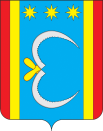 АДМИНИСТРАЦИЯ НИКОЛО-АЛЕКСАНДРОВСКОГО СЕЛЬСОВЕТАОКТЯБРЬСКОГО РАЙОНА АМУРСКОЙ ОБЛАСТИРАСПОРЯЖЕНИЕ16.07.2018                                                                                                    № 18-рс. Николо-АлександровкаОб изменений условийоплаты труда	На основании Федерального закона от 19 июня 2000 г. № 82-ФЗ «О минимальном размере оплаты труда»1.«Статья 1. Установить минимальный размер оплаты труда с 1 мая 2018 года   в сумме 11 163 рублей в месяц»Статья 2. Настоящий Федеральный закон вступает в силу с 1 мая 2018года2.Внести изменения в штатное расписание администрации Николо-Александровского сельсовета с 1 мая 2018 года.3.Контроль за исполнением данного распоряжения возложить на главного бухгалтера администрации Николо-Александровского сельсовета И.М. ВасюхноГлава Николо-Александровского сельсовета                                                                                 Г.Т.Панарина